KOGNITION: Erklärung zur Nutzung von generativen KI-Toolsin HochschulprüfungenDie Erklärung soll für Seminar-, Haus-, Bachelor- und Masterarbeiten verwendet werden, um die Nutzung von generativen KI-Tools und die eigene wissenschaftliche Leistung zu erläutern.Titel der Arbeit		     Abgabedatum		     Verantwortungsvoller Umgang mit KI-ToolsBestätigen Sie die folgenden Aussagen.Detaillierte Tätigkeiten, für die KI-Tools genutzt wurdenGeben Sie an, welches KI-Tool Sie in welchem Umfang für welche Tätigkeit genutzt haben.Gibt es sonst noch etwas, das Sie bezüglich der Nutzung von KI-Tools angeben wollen, welches Ihre eigenständige, definierbare Leistung bei der Erstellung dieser Arbeit hervorheben oder einschränken würde?Unterschrift(en) des / der Autor:in / Autor:innenHintergrund zu dieser Erklärung: Bewertungen an Universitäten müssen es ermöglichen, die Leistung der Studierenden zu ermitteln. Zu diesem Zweck muss die Leistung der Studierenden, die in einer Arbeit enthalten ist, von der Leistung anderer unterschieden werden. Es ist auch notwendig, die verwendeten KI-Tools zu verstehen. Solange die generative KI in der Hochschullehre noch relativ neu ist, muss ihr Einsatz im Detail erklärt werden. Dies dient der Bewertung der Leistung und gibt den Studierenden die Sicherheit, dass ihre Arbeit nicht im Nachhinein vor dem Hintergrund anderer Normen neu bewertet wird.Quellen: Die Inhalte in Abschnitt 3 basieren zum Teil auf der CRediT Contributor Role Taxonomy von Allen et al. (2019) und den ChatGPT-Richtlinien von Gimpel et al. (2023a, 2023b).Weiterführende Literatur: Gimpel et al. (2023a) bietet einen Überblick über generative KI in der Hochschullehre. Gimpel et al. (2023b) bietet eine Schritt-für-Schritt-Anleitung für den Einstieg in ChatGPT.Quellen: Allen, L., O’Connell, A., & Kiermer, V. (2019). How can we ensure visibility and diversity in research contributions? How the Contributor Role Taxonomy (CRediT) is helping the shift from authorship to contributorship. Learned Publishing, 32(1), 71-74  Gimpel, H., Hall, K., Decker, S., Eymann, T., Lämmermann, L., Mädche, A., Röglinger, M., Ruiner, C., Schoch, M., Schoop, M., Urbach, N., Vandirk, S. (2023a). Unlocking the Power of Generative AI Models and Systems such as GPT-4 and ChatGPT for Higher Education: A Guide for Students and Lecturers. University of Hohenheim, March 20, 2023. https://digital.uni-hohenheim.de/fileadmin/einrichtungen/digital/Generative_AI_and_ChatGPT_in_Higher_Education.pdf Gimpel, H., Jung, C., Utz, L., Wöhl, M. (2023b). Von Null auf ChatGPT: Eine Schritt-für-Schritt-Anleitung, um sich mit der künstlichen Intelligenz vertraut zu machen. Universität Hohenheim, 21. April 2023. https://digital.uni-hohenheim.de/fileadmin/einrichtungen/digital/Von_Null_auf_ChatGPT_-_Anleitung.pdf Weitere Nutzung:Dieses Material ist unter der Creative Commons Attribution ShareAlike 4.0 (CC BY-SA) Lizenz lizenziert und darf in jedem Format oder Medium für jeden Zweck, einschließlich kommerzieller Zwecke, bearbeitet, vervielfältigt und verbreitet werden, vorausgesetzt, die Autoren werden genannt und das Material wird unter denselben Bedingungen neu veröffentlicht.
Rechtlicher Hinweis: https://creativecommons.org/licenses/by-sa/4.0/en/legalcode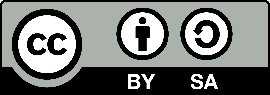 Empfohlene Quellenangabe: Gimpel, H., Dilger, P., Lämmermann, L., Urbach, N. (2023). KOGNITION: Erklärung zur Nutzung von generativen KI-Tools in Hochschulprüfungen. Forschungsinstitut für Informationsmanagement, Mai 22, 2023.Aussagen zum verantwortungsvollen Umgang mit KI-ToolsBestätigung: JaIch bin/wir sind über die Möglichkeiten und Grenzen der von mir/uns verwendeten generativen KI-Tools informiert.Ich/wir habe(n) mich/uns vergewissert, dass die von den KI-Tools gelieferten Ergebnisse korrekt sind, oder dass ich/wir sie korrigiert habe(n).Ich/wir erkenne(n) an, dass die Verantwortung für die Arbeit bei dem/den Autor(en) liegt, nicht bei den KI-Tools oder einer anderen Person.AktivitätBeschreibungVerwendete KI-Tools(falls zutreffend)Beschreibung der Nutzung der KI-Tools 
(Art der Nutzung, betroffene Abschnitte der Arbeit, etc.)Ideenfindung & KonzeptualisierungEntwicklung von Ideen, Forschungszielen, Zielsetzungen und ForschungsfragenIdentifikation und Definierung relevanter KonzepteLiteraturrecherche und -analyseSuche nach relevanter LiteraturÜberprüfung von potenziell relevanter LiteraturZusammenfassungen von relevanter LiteraturMethodikSuche nach einer geeigneten MethodikEntwicklung und Anpassung der Methodik an die Forschungsfrage(n)  CodingErstellen und dokumentieren von Code, Algorithmen, SoftwareTesten und debuggen von bestehendem Code, Algorithmen, SoftwareVerständnis von bestehendem Code, Algorithmen, SoftwareDatenerhebung und -analyseErhebung von Primär- oder SekundärdatenQualitative Datenanalyse (einschließlich Zusammenfassungen und Coding)Quantitative Datenanalyse (einschließlich statistische Auswertung)Mathematische, computergestützte oder andere formale Techniken zur Modellierung, Simulation und AnalyseInterpretation und ValidierungInterpretation der ErgebnisseAbleitung von Implikationen für Forschung und PraxisÜberprüfung der allgemeinen Replikation/Reproduzierbarkeit der Ergebnisse und anderer ForschungsergebnisseStrukturierung und Planung des TextesGliederung der ArbeitGliederung von Abschnitten der Arbeit (z.B. Stichpunktliste pro Abschnitt)Generierung des TextesGenerierung von Text zu verschiedenen Themen in verschiedenen Abschnitten der Arbeit (einschließlich Titel und Zusammenfassungen)Übersetzen von TextÜbersetzung der von den Autor:innen verfassten TexteÜbersetzung der von anderen geschriebenen TextenÜberprüfung & Editierung des TextesKritische Überprüfung, Feedback oder Überarbeitung des Inhalts, der Organisation oder der Grammatik der ArbeitKorrekturlesenUmformulierung oder Paraphrasierung von TextKürzung/Erweiterung des TextesPräsentationStrukturierung einer Präsentation über die ArbeitFüllen einer Präsentation über die Arbeit mit InhaltQuellenverwaltungErstellen der ReferenzlisteFormatierung der Referenzen Weitere AktivitätenAutor:in Nachname, Vorname(n)MatrikulationsnummerDatumUnterschrift12345